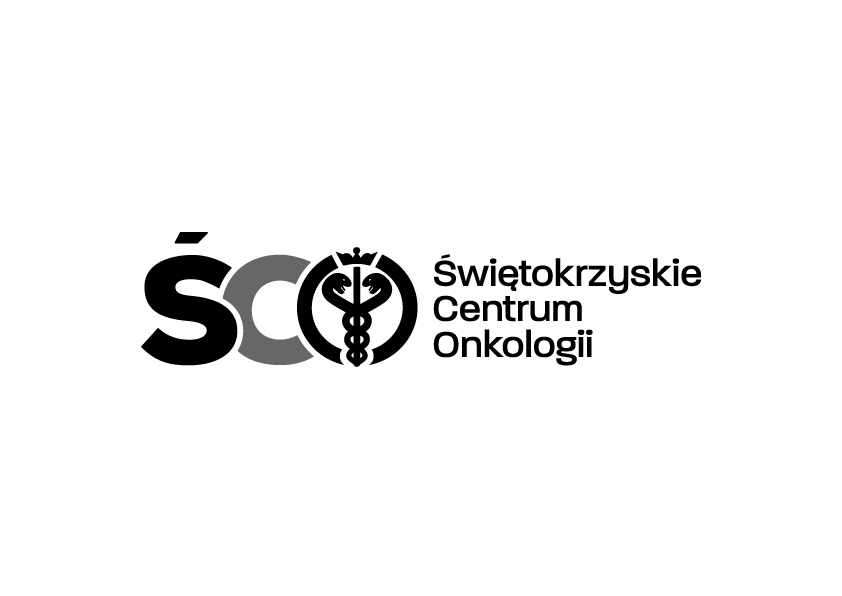 Pieczęć zamawiającegooznaczenie sprawy AZP 241-149/2019										Zbiorcze zestawienie ofert złożonych w terminie Zamawiający informuje, że kwota jaką zamierza przeznaczyć na sfinansowanie zamówienia wynosi: 2 737 882,00 zł brutto.Numer ofertyNazwa (firma) i adres wykonawcyCena netto zł. brutto zł Termin realizacji zamówienia Okres gwarancji  Termin płatności 1.Varian Medical Systems Poland sp. z o. o. Adres: ul. Osmańska 12, 02-823 WarszawaNetto: 2 502 000,00 złBrutto: 2 735 160,00 złTermin dostawy do: 25.11.2019rInstalacja, uruchomienie oraz szkolenie do dnia 30.04.2020.24 miesiące 30 dni od daty doręczenia faktury